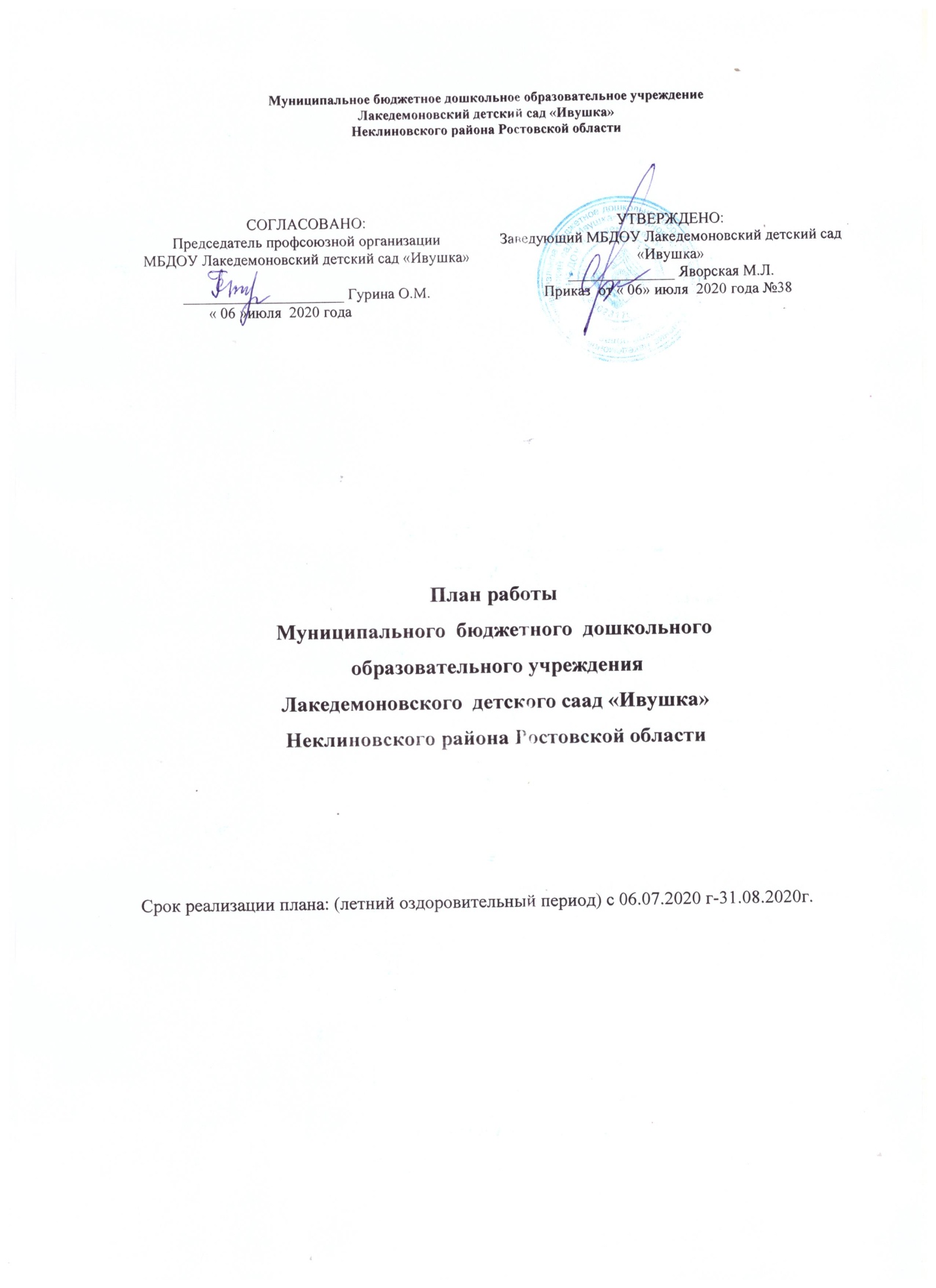 СодержаниеЦели и задачи работы в летний оздоровительный периодЛето - благоприятная пора для сохранения и укрепления здоровья детей, создания условий для их полноценного, всестороннего, психического и физического развития. Растущий и развивающийся организм ребенка очень чувствителен к воздействию различных факторов окружающей среды. Грамотная организация летней оздоровительной работы в дошкольном учреждении, охватывающей всех участников образовательного процесса, предоставляет широкие возможности для укрепления физического и психического здоровья воспитанников, развития у них познавательного интереса, а также повышения компетентности родителей в области организации летнего отдыха детей.Основная цель работы педагогического коллектива в летний оздоровительный период - это создание в дошкольном учреждении максимально эффективных условий для организации оздоровительной работы и развития познавательного интереса воспитанников.Основные задачи:1.Создать условия, обеспечивающие охрану жизни и укрепления здоровья детей, предупреждение заболеваемости и травматизма.2. Реализовать систему мероприятий, направленных на оздоровление и физическое развитие детей, через :- формирование двигательной активности дошкольников;- использование разнообразных видов закаливания;- формирование культурно – гигиенических навыков.3. Разнообразить работу по формированию экологических навыков, воспитание положительного отношения к природе у детей дошкольного возврата.4. Создать условия для развития творческих способностей, познавательной активности, самостоятельной художественной деятельности, а также коммуникативных навыков через экскурсии, развлечения, экспериментирование, чтение литературы, и другие формы детской деятельности.5. Осуществление педагогического и медицинского просвещения родителей по вопросам воспитания и оздоровления детей в летний период.Задачи работы с детьми:Направление «Физическое развитие»:Укреплять здоровье детей путем повышения адаптационных возможностей организма, развивать двигательные и психические способности, способствовать формированию положительного эмоционального состояния.Всесторонне совершенствовать физические функции организма.Повышать работоспособность детского организма через различные формы закаливания.Формировать интерес и потребность в занятиях физическими упражнениями.Удовлетворять естественную потребность в движении, создавать условия для демонстрации двигательных умений каждого ребенка.Способствовать предупреждению заболеваемости и детского травматизма.Направление «Художественно-эстетическое развитие»:Закреплять и углублять музыкальные впечатления, полученные в течение года.Поддерживать инициативу детей в импровизации.Активизировать воображение, инициативу, творчество ребенка.Развивать основы музыкально-театральной культуры, духовно обогащать детей положительными эмоциямиСовершенствовать исполнительские умения детей в создании художественного образа, используя для этой цели игровые, песенные и танцевальные импровизации.Развивать коммуникативные навыки в различных ситуациях общения: со сверстниками, педагогами, родителями и другими людьми.Приобщать детей к наблюдению за действительностью, развивать умение видеть мир глазами творца-художника.Предоставить свободу в отражении — доступными для ребенка художественными средствами — своего видения мира.Развивать умения передавать настроение, состояние, отношение к изображаемому, экспериментировать с различными видами и способами изображения.Создавать максимальную свободу для проявления инициативы и необходимое для этого физическое и психологическое пространство.Направление «Познавательное развитие»:Удовлетворять детскую любознательность, не подавляя при этом интереса к узнаванию природы, формировать необходимые для разностороннего развития ребенка представления о ней, прививать навыки активности и самостоятельности мышления.Обеспечить широкие возможности для использования всех пяти органов чувств: видеть, слышать, трогать руками, пробовать на вкус, чувствовать различные элементы окружающего мира.Направление «Речевое развитие»:Развивать навыки общения со сверстниками, взрослыми и окружающей природой с ориентацией на ненасильственную модель поведения.Направление «Социально-коммуникативное развитие»:Развивать игровую деятельность воспитанников;Приобщение к элементарным общепринятым нормам взаимоотношений со сверстниками и взрослыми;Продолжать работу по формированию гендерной, семейной, гражданской принадлежности, патриотических чувств;Развивать трудовую деятельность, воспитывать ценностное отношение к собственному труду, труду других людей, его результатам;Формировать представление об опасных для человека и окружающего мира природы ситуациях и способах поведения в них.Задачи работы с педагогами:Повышение компетентности педагогов в вопросах организации летней оздоровительной работы.Обеспечение методического сопровождения для планирования и организации летнего отдыха.Задачи работы с родителями:Повышение компетентности родителей в вопросах организации летнего отдыха детей. Привлечение семей к участию в воспитательном процессе на основе педагогики сотрудничества.Осуществление педагогического и санитарного просвещения родителей по вопросам воспитания и оздоровления детей в летний период.Регламентирующие нормативные документыПроведение профилактических, закаливающих, оздоровительных и воспитательных мероприятий с детьми в летний период регламентируют нормативные документы:Конвенция о правах ребенка (одобрена Генеральной Ассамблеей ООН 20.11.1989 г);Конституция РФ от 12.12.1993г (ст. 38, 41, 42, 43);Федеральный закон от 24.07.98 г. 124-ФЗ «Об основных гарантиях прав ребенка в Российской Федерации».ФЗ "Об образовании в Российской Федерации"29 декабря 2012 года N 273-ФЗПриказ министерства образования и науки РФ от 27.10ю2011 г. № 2562 «Об утверждении Типового положения о дошкольном образовательном учреждении»;Приказ Минздрава России от 04.04.03 Н 139 «Об утверждении инструкции по внедрению оздоровительных технологий в деятельность образовательных учреждений;Постановление Главного государственного санитарного врача Российской Федерации от 15 мая 2013 г. N 26 г. Москва "Об утверждении СанПиН 2.4.1.3049-13 "Санитарно эпидемиологические требования к устройству, содержанию и организации режима работы дошкольных образовательных организаций""«От рождения до школы» под редакцией Н. Е. Вераксы, Т. С. Комаровой, М.А. Васильевой.-М.: МОЗАИКА-СИНТЕЗ, 2015.-368 с.Принципы планирования оздоровительной работыПри планировании оздоровительной работы в ДОУ следует придерживаться следующих принципов:комплексное использование профилактических, закаливающих и оздоровительных технологий;непрерывное проведение профилактических, закаливающих и оздоровительных мероприятий;преимущественное использование не медикаментозного оздоровления;использование простых и доступных технологий;формирование положительной мотивации у детей медицинского персонала и педагогов к проведению профилактических закаливающих и оздоровительных мероприятий;повышение эффективности системы профилактических и оздоровительных мероприятий за счет соблюдения элементарных правил и нормативов: оптимального двигательного режима, физической нагрузки, санитарного состояния учреждения, организации питания, воздушно-теплового режима и водоснабжения.Формы оздоровительных мероприятий в летний период. 
1. Организованная образовательная деятельность- это основная форма организованного систематического обучения детей физическим упражнениям. Организация ООД в ЛОП должна исключать возможность перегрузки детей, не допускать их переутомления или нарушения деятельности физиологических процессов и структур организма, в частности костно-мышечной и сердечно-сосудистой как наиболее нагружаемых при физических упражнениях. Упражнения подбираются в зависимости от задач занятия, от возраста, физического развития и состояния здоровья детей, физкультурного оборудования.
Планируются организованные формы образовательной деятельности с включением подвижных игр, спортивных упражнений с элементами соревнований, пешеходные прогулки, экскурсии, прогулки по маршруту (простейший туризм), праздники, развлечения 1 раз в неделю в часы наименьшей инсоляции (до наступления жары или после ее спада).Продолжительность организованной образовательной деятельности:Первая младшая группа — 8-10 минутВторая младшая группа - 15 минут
Средняя группа — 20 минут
Старшая группа. — 25 минут
Подготовительная группа — 30 минут2. Утренняя гимнастика. Цель проведения – повышение функционального состояния и работоспособности организма, развитие моторики, формирование правильной осанки, предупреждение плоскостопия. Традиционная гимнастика включает в себя простые гимнастические упражнения с обязательным включением дыхательных упражнений; упражнения с предметами и без предметов; упражнения на формирование правильной осанки; упражнения с использованием крупных модулей, снарядов, простейших тренажеров. Коррекционная гимнастика включает в себя комплексы специальных упражнений в соответствии с характером отклонений или нарушений в развитии детей.3. Подвижные игры. Рекомендуются игры средней и малой подвижности. Выбор игры зависит от педагогических задач, подготовленности, индивидуальных особенностей детей.Виды игр: 
• сюжетные (использование при объяснении крошки-сказки или сюжетного рассказа); 
• несюжетные с элементами соревнований на разных этапах разучивания; • дворовые; 
• народные; 
• с элементами спорта (бадминтон, футбол, баскетбол).Подвижные игры проводятся на воздухе, на спортивной площадке ежедневно, в часы наименьшей инсоляции. Продолжительность игр для всех возрастных групп 10—20 минут.4. Двигательные разминки (физминутки, динамические паузы). Их выбор зависит от интенсивности и вида предыдущей деятельности.Варианты: 
• упражнения на развитие мелкой моторики; 
• ритмические движения; упражнения на внимание и координацию движений; 
• упражнения в равновесии; 
• упражнения для активизации работы глазных яРаздел. • упражнения в равновесии; 
• упражнения для активизации работы глазных мышц; 
• гимнастика расслабления; 
• корригирующие упражнения (в соответствии с характером отклонений или нарушений в развитии детей); 
• упражнения на формирование правильной осанки; 
• упражнения на формирование свода стопыПроводятся на воздухе, на спортивной площадке ежедневно, в часы наименьшей инсоляции. Продолжительность:младшая группа – 6 минут; средняя группа — 8 минут;
старшая группа — 10 минут; подготовительная группа— 12 минут.5. Элементы видов спорта, спортивные упражнения. Способствуют формированию специальных двигательных навыков, воспитанию волевых качеств, эмоций, расширению кругозора детей. Виды спортивных упражнений: 
• катание на самокатах; 
езда на велосипеде; 
• футбол; 
баскетбол; 
• бадминтон. 
Прикладное значение спортивных упражнений: восприятие соответствующих трудовых навыков и бережное отношение к инвентарю. Проводятся на воздухе, на игровой или спортивной площадке ежедневно, в часы наименьшей инсоляции. Продолжительность:средняя группа - 10минут; старшая группа — 12 минут; подготовительная группа — 15 минут.6. Гимнастика пробуждения. Гимнастика после дневного сна. Гимнастика сюжетно-игрового характера. Разминка после сна, проводится с использованием различных упражнений: 
• с предметами и без предметов; 
• на формирование правильной осанки; 
• на формирование свода стопы; 
• имитационного характера; 
• сюжетные или игровые; 
• с простейшими тренажерами (гимнастические мячи, гантели, утяжелители, резиновые кольца, эспандер); 
• на развитие мелкой моторики; 
• на координацию движений; 
• в равновесии • на развитие мелкой моторики; 
• на координацию движений; 
• в равновесии.Место проведения – спальня. Гимнастика пробуждения для всех возрастных групп продолжительностью— 3—5 минут. Гимнастика после дневного сна для всех возрастных групп — 7— 10 минут.7. Индивидуальная работа в режиме дня. Проводится с отдельными детьми или по подгруппам с целью стимулирования к двигательной активности, самостоятельным играм и упражнениям. Предусматривает оказание помощи детям, не усвоившим программный материал на занятиях, имеющим нарушения в развитии. Содействует укреплению здоровья и улучшению физического развития ослабленных детей, исправлению дефектов осанки. Проводится в спортивном зале. Время устанавливается индивидуально.8. Закаливающие мероприятия. Система мероприятий с учетом состояния здоровья, физического развития, индивидуальных особенностей детей: 
элементы закаливания в повседневной жизни (умывание прохладной водой, широкая аэрация помещений, обтирание, обливание до пояса); 
• закаливающие мероприятия в сочетании с физическими упражнениями (правильно организованная прогулка, солнечные и водные процедуры в сочетании с физическими упражнениями); 
Раздел 1.Организация физкультурно- оздоровительной работыРаздел 2. Создание условий для всестороннего развития детей.Организация мероприятий познавательного характераЦели и задачи работы в летний оздоровительный периодРегламентирующие нормативные документыПринципы планирования оздоровительной работы в ДОУФормы оздоровительных мероприятий в летний периодРаздел 1. Организация физкультурно- оздоровительной работыРаздел 2. Создание условий для всестороннего развития детейРаздел 3. Организация мероприятий познавательного характераРаздел 4. Работа с педагогамиРаздел 5. Работа с родителямиРаздел 6. Контроль реализации проекта оздоровительной работыРаздел 7. Административно-хозяйственная работаСписок литературыСодержаниеВозрастные группыВозрастные группыВозрастные группыВозрастные группыВозрастные группыСодержаниеМладшая группаСредняя группаСтаршая группаПодготовительная к школе группаПодготовительная к школе группа1.1. Воздушно-температурный режим:от +20 до + 22Сот +20 до + 22Сот +18 до + 20Сот +18 до + 20Сот +18 до + 20С1.1. Воздушно-температурный режим:Обеспечивается рациональное сочетание температуры воздуха и одежды детейОбеспечивается рациональное сочетание температуры воздуха и одежды детейОбеспечивается рациональное сочетание температуры воздуха и одежды детейОбеспечивается рациональное сочетание температуры воздуха и одежды детейОбеспечивается рациональное сочетание температуры воздуха и одежды детейОдностороннее проветриваниеВ теплое время года допускается широкая односторонняя аэрация всех помещений в присутствии детей. СаН ПиН 2.4.1.3049-13 п. 8.5.В теплое время года допускается широкая односторонняя аэрация всех помещений в присутствии детей. СаН ПиН 2.4.1.3049-13 п. 8.5.В теплое время года допускается широкая односторонняя аэрация всех помещений в присутствии детей. СаН ПиН 2.4.1.3049-13 п. 8.5.В теплое время года допускается широкая односторонняя аэрация всех помещений в присутствии детей. СаН ПиН 2.4.1.3049-13 п. 8.5.В теплое время года допускается широкая односторонняя аэрация всех помещений в присутствии детей. СаН ПиН 2.4.1.3049-13 п. 8.5.Сквозное проветриваниеВ теплое время года в помещениях спален сквозное проветривание проводится до дневного сна. При проветривании во время сна фрамуги, форточки открываются с одной стороны и закрывают за 30 минут до подъёма. СаН ПиН 2.4.1.3049-13 п. 8.6.В теплое время года в помещениях спален сквозное проветривание проводится до дневного сна. При проветривании во время сна фрамуги, форточки открываются с одной стороны и закрывают за 30 минут до подъёма. СаН ПиН 2.4.1.3049-13 п. 8.6.В теплое время года в помещениях спален сквозное проветривание проводится до дневного сна. При проветривании во время сна фрамуги, форточки открываются с одной стороны и закрывают за 30 минут до подъёма. СаН ПиН 2.4.1.3049-13 п. 8.6.В теплое время года в помещениях спален сквозное проветривание проводится до дневного сна. При проветривании во время сна фрамуги, форточки открываются с одной стороны и закрывают за 30 минут до подъёма. СаН ПиН 2.4.1.3049-13 п. 8.6.В теплое время года в помещениях спален сквозное проветривание проводится до дневного сна. При проветривании во время сна фрамуги, форточки открываются с одной стороны и закрывают за 30 минут до подъёма. СаН ПиН 2.4.1.3049-13 п. 8.6.Утром перед приходом детейК моменту прихода детей температура воздуха восстанавливается до нормальной.К моменту прихода детей температура воздуха восстанавливается до нормальной.К моменту прихода детей температура воздуха восстанавливается до нормальной.К моменту прихода детей температура воздуха восстанавливается до нормальной.К моменту прихода детей температура воздуха восстанавливается до нормальной.Перед возвращением детей с дневной прогулки+ 22 С+ 21 С+ 20 С+ 20 С+ 20 СВо время дневного сна, вечерней прогулкиВ теплое время года дневной сон организуется при открытых окнах (избегая сквозняка) СаН ПиН 2.4.1.3049-13 п. 8.6.В теплое время года дневной сон организуется при открытых окнах (избегая сквозняка) СаН ПиН 2.4.1.3049-13 п. 8.6.В теплое время года дневной сон организуется при открытых окнах (избегая сквозняка) СаН ПиН 2.4.1.3049-13 п. 8.6.В теплое время года дневной сон организуется при открытых окнах (избегая сквозняка) СаН ПиН 2.4.1.3049-13 п. 8.6.В теплое время года дневной сон организуется при открытых окнах (избегая сквозняка) СаН ПиН 2.4.1.3049-13 п. 8.6.1.2. Воздушные ванны:Прием детей на воздухеЕжедневный утренний прием проводится воспитателями и (или) медицинским работником, которые опрашивают родителей о состоянии здоровья детей. По показаниям (при наличии катаральных явлений, явлений интоксикации) ребенку проводится термометрия.СаН ПиН 2.4.1.3049-13 п. 11.2.Ежедневный утренний прием проводится воспитателями и (или) медицинским работником, которые опрашивают родителей о состоянии здоровья детей. По показаниям (при наличии катаральных явлений, явлений интоксикации) ребенку проводится термометрия.СаН ПиН 2.4.1.3049-13 п. 11.2.Ежедневный утренний прием проводится воспитателями и (или) медицинским работником, которые опрашивают родителей о состоянии здоровья детей. По показаниям (при наличии катаральных явлений, явлений интоксикации) ребенку проводится термометрия.СаН ПиН 2.4.1.3049-13 п. 11.2.Ежедневный утренний прием проводится воспитателями и (или) медицинским работником, которые опрашивают родителей о состоянии здоровья детей. По показаниям (при наличии катаральных явлений, явлений интоксикации) ребенку проводится термометрия.СаН ПиН 2.4.1.3049-13 п. 11.2.Ежедневный утренний прием проводится воспитателями и (или) медицинским работником, которые опрашивают родителей о состоянии здоровья детей. По показаниям (при наличии катаральных явлений, явлений интоксикации) ребенку проводится термометрия.СаН ПиН 2.4.1.3049-13 п. 11.2.Утренняя гимнастикаВ летний период на улице.В летний период на улице.В летний период на улице.В летний период на улице.В летний период на улице.ООД по ОО Физическое развитиеВ теплое время года при благоприятных метеорологических условиях ООД по физическому развитию рекомендуется организовывать на открытом воздухе. СаН ПиН 2.4.1.3049-13 п. 12.5.В теплое время года при благоприятных метеорологических условиях ООД по физическому развитию рекомендуется организовывать на открытом воздухе. СаН ПиН 2.4.1.3049-13 п. 12.5.В теплое время года при благоприятных метеорологических условиях ООД по физическому развитию рекомендуется организовывать на открытом воздухе. СаН ПиН 2.4.1.3049-13 п. 12.5.В теплое время года при благоприятных метеорологических условиях ООД по физическому развитию рекомендуется организовывать на открытом воздухе. СаН ПиН 2.4.1.3049-13 п. 12.5.В теплое время года при благоприятных метеорологических условиях ООД по физическому развитию рекомендуется организовывать на открытом воздухе. СаН ПиН 2.4.1.3049-13 п. 12.5.ПрогулкаРекомендуемая продолжительность ежедневных прогулок состовляет 3-4 часа. Продолжительность прогулки определяется ДОО в зависимости от климатических условий. СаН ПиН 2.4.1.3049-13 п. 11.5. Одежда и обувь соответствуют метеорологическим условиям.Рекомендуемая продолжительность ежедневных прогулок состовляет 3-4 часа. Продолжительность прогулки определяется ДОО в зависимости от климатических условий. СаН ПиН 2.4.1.3049-13 п. 11.5. Одежда и обувь соответствуют метеорологическим условиям.Рекомендуемая продолжительность ежедневных прогулок состовляет 3-4 часа. Продолжительность прогулки определяется ДОО в зависимости от климатических условий. СаН ПиН 2.4.1.3049-13 п. 11.5. Одежда и обувь соответствуют метеорологическим условиям.Рекомендуемая продолжительность ежедневных прогулок состовляет 3-4 часа. Продолжительность прогулки определяется ДОО в зависимости от климатических условий. СаН ПиН 2.4.1.3049-13 п. 11.5. Одежда и обувь соответствуют метеорологическим условиям.Рекомендуемая продолжительность ежедневных прогулок состовляет 3-4 часа. Продолжительность прогулки определяется ДОО в зависимости от климатических условий. СаН ПиН 2.4.1.3049-13 п. 11.5. Одежда и обувь соответствуют метеорологическим условиям.Хождение босикомЕжедневно. В теплое время года при температуре воздуха от +20 С до + 22 С.Ежедневно. В теплое время года при температуре воздуха от +20 С до + 22 С.Ежедневно. В теплое время года при температуре воздуха от +20 С до + 22 С.Ежедневно. В теплое время года при температуре воздуха от +20 С до + 22 С.Ежедневно. В теплое время года при температуре воздуха от +20 С до + 22 С.Дневной сонОбеспечивается состояние теплового комфорта соответствием одежды, температурыОбеспечивается состояние теплового комфорта соответствием одежды, температурыОбеспечивается состояние теплового комфорта соответствием одежды, температурыОбеспечивается состояние теплового комфорта соответствием одежды, температурыОбеспечивается состояние теплового комфорта соответствием одежды, температурыДневной сон+ 20 С+ 20 С+ 20 С+ 20 С+ 20 СПосле дневного снаВ помещении температура на 1-2 градуса ниже нормыВ помещении температура на 1-2 градуса ниже нормыВ помещении температура на 1-2 градуса ниже нормыВ помещении температура на 1-2 градуса ниже нормыВ помещении температура на 1-2 градуса ниже нормы1.3. Водные процедуры:Гигиенические процедурыУмывание,мытье рук до локтя водой комнатной температурыУмывание,мытье рук до локтя водой комнатной температурыУмывание,мытье рук до локтя водой комнатной температурыУмывание, обтирание шеи, мытье рук до локтя водой комнатной температурыУмывание, обтирание шеи, мытье рук до локтя водой комнатной температурыВ летний период - мытье ног.В летний период - мытье ног.В летний период - мытье ног.В летний период - мытье ног.В летний период - мытье ног.Направления работыУсловия реализации работыОтветственныйСанитарно – гигиенические условияСанитарно – гигиенические условияСанитарно – гигиенические условияОрганизация водно-питьевого режимаДопускается использование кипяченой питьевой воды, при условии ее хранения не более 3-х часов. СаН ПиН 2.4.1.3049-13 п. 14.26. Наличие индивидуальных кружек, чайника, кипяченой охлажденной воды.младшие воспитателиОрганизация закаливающих процедурНаличие индивидуальных полотенец для рук и ног, летнего душа.младшие воспитателиУсловия для реализации ОО «Физическое развитие»Условия для реализации ОО «Физическое развитие»Условия для реализации ОО «Физическое развитие»Организация безопасных условий пребывания детей в ДООНаличие аптечки первой помощи, исправного оборудования на прогулочных площадках.завхозФормирование основ безопасности. Формирование начальных представлений о ЗОЖНаличие дидактического материала по ОО «Социально-коммуникативное развитие» раздел Формирование основ безопасности для работы по обучению детей правилам дорожного движения, работы по формированию начальных представлений о ЗОЖвоспитателиОрганизация двигательного режимаНаличие физкультурного оборудования (мячи, кегли, кольцебросы, скакалки, мешочки с песком и др.)Проведение коррекционной работы (коррекция зрения, осанки, плоскостопия и др.)Индивидуальная работа с детьми по развитию движений.Организация спортивных праздников, досугов.ВоспитателиЗаведующийУсловия для реализации ОО «Познавательное развитие»Условия для реализации ОО «Познавательное развитие»Условия для реализации ОО «Познавательное развитие»Организация познавательных тематических досуговРазработка сценариев. Подготовка атрибутов, костюмов. Наличие дидактических пособий, игр.Муз. руководитель,воспитателиОрганизация экскурсий, целевых прогулокПроведение экскурсий в краеведческий музей, целевые прогулки, к перекрестку, по улицам города.воспитатели, заведующийУсловия для экологического воспитанияУсловия для экологического воспитанияУсловия для экологического воспитанияОрганизация экспериментальной деятельностиНаличие опытного участка, цветников; пособий и оборудования для проведения экспериментов.воспитателиОрганизация деятельности по ознакомлению с природойНаличие календаря природы, пособий и оборудования по ознакомлению с природой, игр экологической направленности. Проведение целевых прогулок экскурсий.воспитатели, заведующаяУсловия для изобразительного творчестваУсловия для изобразительного творчестваУсловия для изобразительного творчестваОрганизация изобразительной деятельностиИспользование нетрадиционных методов и материалов.воспитателиУсловия для организации трудовой деятельностиУсловия для организации трудовой деятельностиУсловия для организации трудовой деятельностиТруд в природеНаличие оборудования для труда (лопатки, лейки, грабли, совки), мини-огорода, уголков природы в каждой группевоспитателиРучной трудНаличие изобразительных средств (картон, цветная бумага, ножницы, клей, нитки и др.), природного материала, нетрадиционного материала (тесто, ткань, овощи и др.). организация выставок, конкурсов поделок в ДОУвоспитатели3-я неделя 13.07- 17.07. 2020г. «Неделя здоровья и спорта» 3-я неделя 13.07- 17.07. 2020г. «Неделя здоровья и спорта» 3-я неделя 13.07- 17.07. 2020г. «Неделя здоровья и спорта» 13.07. 2020г.Понедельник«Солнце, воздух и вода наши лучшие друзья»-Беседы: «Какую пользу приносят солнце, воздух и вода», «Как правильно загорать», «Могут ли солнце, воздух и вода нанести вред здоровью», «Солнце и его свойства».-Составление памяток: «Правила поведения на воде», «Как правильно загорать»-Отгадывание загадок по теме-Рисование «Солнце красное»-Рисование солнца нетрадиционными способами-«Солнечные блики» (рассматривание теней от деревьев).-Аппликация: «Солнышко» (из кусочков бумаги методом обрывания).-Наблюдения: «Куда уходит солнце».-Игры «Солнце и тень», «Солнечные зайчики», «Сорви яблоко».-Рисование: «Я на Солнышке лежу».-Наблюдения: «Солнечный зайчик».-Эксперимент: «Вода в сосуде» (нагревание воды лучами солнца).-Опыт: «Когда теплее?» (наблюдение за нагреванием окружающих предметов).- Подвижные игры «Солнечные зайчики», «Найди свой цвет», «День – ночь»,«Спрыгни в воду», «Солнышко и дождик», «Море волнуется», «Через ручеёк», «Невод» и др.-Упражнения на дыхание: «Пароход», «Спрячься в воду» (задержка дыхания),- Организация спортивных игрВоспитатели14.07. 2020г.ВторникВ гостях у Айболита. Витаминкина беседа-Беседы: «Где прячется здоровье» . «Уроки безопасности», "Беседа о здоровье, о чистоте" «Друзья Мойдодыра»-Рассматривание иллюстраций, фотографий, картин о здоровье.-Заучивание пословиц, поговорок о здоровье.-Чтение художественной литературы: В. Лебедев-Кумач «Закаляйся!», С. Маршак «Дремота и зевота», С. Михалков «Про девочку, которая плохо кушала», Э. Успенский «Дети, которые плохо едят в детском саду», А. Барто«Прогулка», С. Михалков «Прогулка», С. Михалков «Прививка», В. Семернин«Запрещается — разрешается!»-С/р игры: «Поликлиника», «Аптека»-Выставка детских рисунков по теме здоровья-Конкурс рисунков «Путешествие в страну здоровья»- Викторина «Азбука здоровья»Воспитатели15.07. 2020г.СредаДень рек, морей и океанов «С голубого ручейка начинается река»С/р игра: «В гостях у жителей подводного царства»Игра – путешествие «По дну океана»Беседа «Моряки»Рассматривание альбома «Защитники Родины»Чтение и заучивание стихотворений о морякахЛепка «Лодочка»Рисование «По морям, по волнам»Игры со строительным материалом и песком «Построим корабль»П/и:»Докати мяч», «Достань кольцо», «Найди где спрятано», «Береги предмет»Воспитатели16.07.2020г.ЧетвергДень подвижных игр.Беседа о спорте, о её пользе здоровью.Придумывание речевок для соревнований.Рассматривание иллюстрации «Виды спорта».Игры-соревнования: «Кто быстрей», «Лягушки», «Сбей кеглю», «Передай мяч».Игровые упражнения с физкультурным оборудованием.Рисование «На стадионе», «Красивый мяч».Беседы: «Моя любимая подвижная игра», «Зачем нужны правила?».Развивающая игра «Объясним Незнайке правила игры».Придумывание подвижных игр.Подвижные игры: «Делай, как я», «Ловишки в кругу», «Черное и белое», др.Игровые упражнения с физкультурным оборудованием.Чтение художественной литературы: "Вовкина победа" А. Кутафин и др.Воспитатели Инструктор по физ. культуре17.07. 2020г.ПятницаДень НептунаСпортивный праздник «День Нептуна»Отгадывание морских загадокОформление альбома «Морские сказочные герои»Рисование «Морские обитатели»Воспитатели Инструктор по физ. культуре4-я неделя 20.07 – 24.07. 2020г. «Природа - наш друг»4-я неделя 20.07 – 24.07. 2020г. «Природа - наш друг»4-я неделя 20.07 – 24.07. 2020г. «Природа - наш друг»20.07. 2020г. ПонедельникЛетнее развлечение «Солнышко лучистое, в гости приходи»Наблюдения за погодными явлениямиРассматривание альбомов «Времена года»Конкурс загадок о природеЧтение художественной литературы природоведческого характераПрослушивание аудиозаписи «Голоса леса»Игры с природным материаломИзготовление «Красной книги», альбома «Родной край»Изготовление вертушек, султанчиков, воздушного змеяИзготовление знаков «Правила поведения в лесу»Д/и: «Береги природу», «Скажи название» « Назвать растение по листу»,П/и: «Земля, вода, огонь, воздух» - с мячом, «Солнечные зайчики», «Скакалки», «Прятки», «Ловишки»С/р игра: «Лесное путешествие»Воспитатели21.07. 2020г.ВторникДень цветовЛетнее развлечение «Бал цветов»Конкурс плетеных венковБеседы о цветущих растенияхЧтение Ж. Санд «О чем говорят цветы»Рассматривание иллюстрацийОформление альбома «Мой любимый цветок» - рисунки детейП/и «Садовник», «Найди свой цвет», «Такой цветок беги ко мне»Д/и: «Собери букет», «Цветочный магазин»Изготовление цветов из бумаги (способом оригами)Лепка «Барельефные изображения растений»Экскурсия на цветникУход за цветами на клумбеС/р игра «Цветочный магазин»Целевая прогулка на луг "От заката до рассвета по лугам гуляет лето"Воспитатели22.07. 2020г.СредаДень животныхРассматривание картин из серии «Домашние животные».Дидактические игры: «Кто как кричит?», «Найди маму», «Чей малыш».Подвижные игры: «Лохматый пёс»,	хитрая лиса», «У медведя во бору»,«Зайцы и охотник».	Чтение энциклопедий о животных.Подвижные игры: «Изобрази животного».Рисование «Кого можно встретить в лесу».-Беседы: «Дикие и домашние животные», «Животные жарких стран»,«Животные северных стран».-Рассматривание открыток, иллюстраций, альбомов.-Чтение художественной литературы, отгадывание загадок о животных.-Рисование «Несуществующее животное» - дорисовывание.-Д/и: «Кто где живет», «Чьи детки», «Кто как кричит», «Найди пару», «Кто спрятался»-С/р игра: «Ветеринарная больница».Воспитатели23.07. 2020г.ЧетвергДень птицБеседа на тему: «Птицы, кто они такие?», «Птицы и будущее»Отгадывание загадок о птицахЗнакомство с пословицами и поговорками о птицахСочинение рассказов детьми о птицахНаблюдение за птицамиД/и: «Угадай, что за птица?», «Четвертый лишний»Чтение эскимосской сказки: «Как ворон и сова друг друга покрасили», «Где обедал воробей» С. Маршак, Покормите птиц А. Яшин, «Синица» Е. Ильин,П/и: «Птички в гнездышках», «Птички и птенчики», «Вороны и гнезда»С/р игра: «Зоопарк»Воспитатели24.07. 2020г.ПятницаДень насекомыхБеседы о насекомых.Чтение художественной литературы: В. Бианки «Как муравьишка домой спешил», К. Чуковский «Муха – цокотуха», А.Пушкин «Сказка о царе Салтане», «Разговор с пчелой» М. Бородицкая, «Трудолюбивая пчёлка», Е Серова «Лесной аэродром»;А. Усачёв «Божья коровка», Е. Серова«Муравьиный поезд», Трутнёва «Жук», Н. Мигунова «Пчёлка», М. Клокова«Паучок»Рисование «Бабочки на лугу».Дидактическая игра: «Найди ошибки художника», «Превращение гусеницы».Игра-перевоплощение «Если бы ты был бабочкой».Наблюдения за насекомыми на прогулке.Сюжетно-ролевая игра: «На даче».-Логоритмические упражнения «Друзья помогли», «Насекомые над лугом»-Подвижные игры: «Медведь и пчёлы», « День и ночь» (дневные и ночные бабочки», «Кузнечики», «Поймай комара»,Воспитатели5-я неделя 27.07 – 31.07. 2020г. «В гостях у сказки»5-я неделя 27.07 – 31.07. 2020г. «В гостях у сказки»5-я неделя 27.07 – 31.07. 2020г. «В гостях у сказки»27.07. 2020г.ПонедельникДень сказок о животных.Рассматривание иллюстраций к сказкам о животных.Развивающая игра «Скажи разными голосами».Чтение, обсуждение сказок о животных.Беседа «Чему учат сказки».Развивающая игра «Расскажи, какой по характеруВоспитатели28.07. 2020г.ВторникДень русских народных сказок.Дидактическая игра “Узнай сказку по иллюстрации”, “Собери картинку”.Чтение, пересказ русских народных сказок.Прослушивание сказок в аудиозаписи.Театрализованная деятельность.-Показ разных видов спектаклей-Драматизация сказок-Лепка персонажей сказок-Сочинение сказки детьми-Конкурс детского рисунка: «Поспешим на помощь краскам – нарисуем дружно сказку», «Разукрась героя сказки»-Развлечение «В гостях у сказки»Воспитатели29.07. 2020г.СредаДень волшебных сказок.Беседа «Сказочные маленькие человечки».Слушание детских песен из любимых сказок-мультфильмов.Развивающая игра «Волшебный мешочек».Отгадывание загадок «Из какой сказки – волшебный предмет».Игра малой подвижности «Найди предмет в группе».Игра-релаксация «На ковре самолете».Чтение волшебных сказок.Презентация «Путешествие по сказкам»Воспитатели30.07. 2020г.ЧетвергДень игрушек – герои сказок.Чтение сказки Т. Маршаловой «Старые игрушки».Рисование «Моя любимая игрушка».Сюжетно-ролевая игра «В магазине игрушек»Настольная игра «Из какой я сказки?».Составление описательного рассказа «Моя любимая игрушка – герой сказки».Изготовление атрибутов, масок для игры-драматизации.Отгадывание загадок на тему «Герои сказок».Словесная игра «Расскажи какой».-Разукрась героя сказки.-Викторина «Герои сказок»Воспитатели31.07. 2020г.ПятницаДень театра.Дидактическая игра «Мы идем в театр».Театр игрушек – сказка В.Сутеева «Под грибом».Инсценировка сказок.Беседа «Правила поведения в театре».Игра-тренинг «Сверток под сиденьем», «Незнакомец меня зовет».Показ настольного театра «Маша и медведи».Выставка игрушек из разного вида театра.-Рисование «По страницам любимых сказок»-Изготовление книжек-малышекВоспитателиАвгуст1-я неделя 03.08 –07.08. 2020г. «Неделя дружбы и добра»Август1-я неделя 03.08 –07.08. 2020г. «Неделя дружбы и добра»Август1-я неделя 03.08 –07.08. 2020г. «Неделя дружбы и добра»03.08. 2020г.ПонедельникДень мыльных пузырей.Беседа «Изготовление мыла», «Мыло – помощник».Экспериментирование: «Свойства мыла», «Как быстрее растворяется»,«Изготовляем жидкость для мыльных пузырей», «Из каких предметов можно выдувать мыльные пузыри», «Рисование мыльными пузырями».Конкурс «Пузырь самый-самый».Подвижная игра «Быстрее лопни мыльные пузыри».-Конкурс « Самый большой пузырь»- Праздник мыльных пузырей. Запуск мыльных пузырей.Воспитатели04.08. 2020г.ВторникДень любимой игры и игрушкиБеседа «Моя любимая игра», «Правила игры с друзьями, чтобы играть было весело».Игры в любимые дидактические, сюжетно-ролевые, подвижные, театрализованные игры.игровые ситуации: «Помоем игрушки», «Постираем кукольное белье»,«Моем кукол чисто, чисто»Сюжетно-ролевая игра «Детский мир».Воспитатели05.08. 2020г.СредаДень чистоты.Беседа о чистоте.Игра-тренинг «Моем руки».Чтение «Мойдодыр», «Федорино горе».-Пальчиковая игра «Что же деткам пригодится, чтобы начисто умыться»,-Дидактическая игра «Что такое хорошо и что такое плохо».Экспериментирование «Сколько времени понадобится, чтобы хорошо помыть руки».-Чтение стихотворения «Девочка – чумазая» А.П. Барто.-Рисование «Мыло пенится в корыте».-Театрализованная игра по мотивам сказки «Мойдодыр»Воспитатели06.08. 2020г.ЧетвергДень добрых дел.Чтение, рассматривание иллюстрации к книге В. Маяковского «Что такое хорошо и что такое плохо».Копилка добрых дел.Беседа «О хороших и плохих поступках».Обсуждение правила: «Не перенимай дурных поступков, старайся сам подать хороший пример другим».Оказание помощи друзьям, взрослым, малышам.Воспитатели07.08. 2020г.ПятницаДень шуток Беседа «Когда человеку смешно».Игра-развлечение «Жмурки».Конкурс «Самая смешная рожица».Игра-ряжение «Чучело-огородное».Рисование «Неведомая зверюшка», «Смешные рисунки»Сюжетно-ролевая игра «Цирк: выступают клоуны».Беседа «Все любят «Ералаш», рассказывание историй из «Ералаша».ВоспитателиМузыкальный руководитель2-я неделя 10.08 – 14. 08.2020г. «Неделя познания» 2-я неделя 10.08 – 14. 08.2020г. «Неделя познания» 2-я неделя 10.08 – 14. 08.2020г. «Неделя познания» 10.08. 2020г.ПонедельникДень бумаги и фантика.Беседы: «Изготовление бумаги», «Как мы бережем природу», «Волшебная бумага» (Что это за материал, его свойства, из чего делают бумагу и чтоделают из бумаги).Оригами «Чудо своими руками» (изготовление простейших поделок из бумаги, с последующим обыгрыванием).Экспериментирование «Свойства бумаги», «Такая разная бумага».Коллекционирование «Фантики».Составление описательных рассказов по фантикам.День бумаги и фантика.11.08. 2020г.ВторникДень стекла.Экспериментирование «Свойства стекла».Беседа «Безопасное обращение со стеклом».Выставка «Осторожно – стекло!».Составление альбома с фотографиями – «Изготовление стеклянной вазы».Исследование «Сколько бьющихся предметов имеется в группе».Воспитатели12.08. 2020г.СредаДень металла.Экспериментирование «В мире металла», «Что быстрее нагревается».Развивающая игра «Найди в группе как можно больше предметов из металла».Исследование «Почему делают из металла?».Воспитатели13.08. 2020г.ЧетвергДень резины.Экспериментирование «Что такое упругость», «Свойства и качества резины».Беседа «Где используют резину?».Игровые упражнения с резиновым мячом.Рассматривание выставки «Предметы из резины».Сюжетно-ролевая игра «Парикмахерская: красивая прическа с резиночками».Воспитатели14.08. 2020г.ПятницаДень дерева.Беседа о деревьях.Подвижная игра «Беги к березе, осине…»Игра «Какое дерево?».Дидактическая игра «С какого дерева листок».Экспериментирование «Возраст дерева».Воспитатели3-неделя 17.08.-21.08.2020г. «Во саду ли в огороде» 3-неделя 17.08.-21.08.2020г. «Во саду ли в огороде» 3-неделя 17.08.-21.08.2020г. «Во саду ли в огороде» 17.08. 2020г.ПонедельникВолшебная грядка.-Рассматривание энциклопедий, иллюстраций по теме.-Подбор иллюстраций, открыток по теме-Чтение художественной литературы, отгадывание загадок-Беседы: «Как растут помидоры?», «Как растет картофель?», «Как Незнайка изобрел поливальную машину», «Витамины на грядках», «Путешествие витаминки».-Труд: прополка овощной грядки, «Витамины на грядке» (сбор огурцов, томатов, зелени, щавеля).-П/и: «Огородник и воробьи», «Капуста», «Плетень», «Съедобное -несъедобное»,«Огуречик, огуречик», «Как весело качается цветок», «Пчела».-Игры: «Из чего сварить компот?», «Назови блюда из ...», «Угадай на вкус»,- Загадки с грядки - «Отгадай загадку».-Целевые прогулки: «Огород», «Чьи семена?», «Угадай на вкус».-Проведение коллективной лепки на темы "Овощное царство", "Ягодное царство"-Инсценировка «Сбор овощей»-Д/и: «Найди по описанию», «Пазлы», «Разрезные картинки», «Домино»,«Чудесный мешочек», «Вершки – корешки»-С/р игры: «Овощной магазин», «Семья»Оформление газеты «Удивительные овощи»Дидактические игры «Разрезные картинки», «Волшебный мешочек», др.-Разучивание хоровода «Огородная хороводная».-Музыкальные игры: «Мы танцуем возле грядки», «Никаноровна», «Огородная хороводная», «Золотые ворота».Воспитатели18.08. 2020г.ВторникВкусное лето – фрукты, ягоды.Презентация «Волшебный сад»Беседа «В огороде и в саду витамины я найду» о фруктах, ягодахАртикуляционная гимнастика «Язычок и вкусное варенье».Игровая ситуация «Угадай по вкусу»Продуктивная деятельность – рисования, лепка, аппликация - «Фрукты»-Фотоконкурс « Ягода – малина».-Коллективная работа «Ягодное лукошко»День угощения яблоками «Молодильные яблоки»Воспитатели19.08. 2020г.СредаДары леса.Беседы: «Наш дом – природа», «Дары леса».-Презентация «Съедобные и несъедобные грибы»-Рассматривание плаката «Съедобные и несъедобные грибы».-Рассказ «Способы употребления грибов в пищу».-Чтение рассказ В.Катаев «Грибы».-Поисково-исследовательская деятельность «Как отличить двойника?».-Свободное общение «Какие грибы я знаю».-Дидактические познавательно – речевые игры: «Отгадай по силуэту», «Что где растет», «Съедобный – несъедобный», «Собирем грибы»-Продуктивная деятельность из природного материала «Грибы для белочки», «В лес по грибы»-Слушание музыки Л.Абелян «По грибы», М.Раухверген «Гибы».-Театральная игра «Под грибком» (Сутеева)Воспитатели20.08. 2020г.ЧетвергДень злаковых - хлеба.Беседа о хлебе «Путешествие колоска», «Откуда пришла булочка».Знакомство со злаковыми культурами-Рассматривание- колосьев зерновых растений, сюжетных картинок из серии«Откуда хлеб пришел»-Иллюстраций с изображением машин и приспособлений, используемых для выращивания злаков-Чтение пословиц и поговорок о хлебе, художественных произведений о хлебе-Игры: «Угадай на вкус» - определяют пшеничный или ржаной хлеб, «Кто назовет больше блюд», «Из чего сварили кашу», «Угадай на ощупь» (крупы),«Назови профессию»-С/р игры: «Пекарня», «Супермаркет»-Рисование: «Хлеб – хозяин дома», «Береги хлеб»-Драматизация сказки «Колобок»-Лепка из соленого теста-Оформление альбома «Поэты о хлебе» - совместно с родителями.Театр на фланелеграфе «Колобок», «Колосок».Конкурс детского рисунка «Волшебные превращения».Воспитатели21.08. 2020г.ПятницаМы вокруг берёзки встанем в хоровод.Экскурсия в берёзовую аллею. Закрепить знания о строении дерева, её пользе и характерных особенностях различных деревьев.-Рассматривание и сравнения березы с другими деревьями.Стихи, песенки, потешки, заклички о берёзе: «Во поле берёзонька стояла»,«На калине белый цвет», «Как по травкам, по муравкам»-Чтение произведениц о березе: М. Пришвин «Разговор деревьев», Н. Павлова«Земляничка-Рисование «Стоит Алёна, платок зелёный, тонкий стан, белый сарафан»Развлечение «Люблю березку русскую»Воспитатели4-я неделя 24.08 – 28. 08. 2020г. «Прощание с летом»4-я неделя 24.08 – 28. 08. 2020г. «Прощание с летом»4-я неделя 24.08 – 28. 08. 2020г. «Прощание с летом»24.08. 2020г.ПонедельникПодарки лета.Беседы: «Любимое время года», «Что нам лето принесло?», «Подарки лета».Чтение стихов, отгадывание загадок о лете.Аппликация «Летний денек».Рисование «Что нам лето подарило? ».Настольная игра «Во саду ли, в огороде».Воспитатели25.08. 2020г.ВторникРазноцветная неделя.-Беседа «Почему лето называют красным».-П/и «Цветные автомобили», «Солнышко и дождик», «Встань на свое место»Развивающая игра «Какого карандаша не стало».Рисование по замыслу карандашами.Экспериментирование «Смешиваем цвета - получаем другой цвет».Беседа «История создания карандаша».-Конкурс на самую смешную рожицу-Найди ошибки художникаРазвлечение «В гостях у клоуна Разноцветки». Использование различных техник рисования с детьми.ВоспитателиЛогопеды26.08. 2020г.СредаЛетние развлечения.Беседа: «Летние развлечения».Подвижные игры: «Игры лета», «Где мы были – мы не скажем, а что делали - покажем».Фотогазета, фотоколлаж «Летом не скучали!»Рассматривание сюжетных картинок «Лето». Музыкальное развлечение «Прощай Лето!»Воспитатели27.08. 2020г.ЧетвергПодарки для друзей.-Беседы: « Подарки», « Кто такой друг». «Чем можно порадовать друга?»Дидактические игры «Подарок другу».Игра-тренинг «Как можно сделать приятное другому».Игра на развитие эмоций «Передача чувств».Рисование, аппликация, ручное труд: изготовление открыток, поделок для друзей.-Игра – аттракцион «Подари улыбку другу».Рисование «Портрет любимого друга»Воспитатели28.08. 2020г.ПятницаБеседа «Цветочный натюрморт». Беседа «Мой любимый цветок»Изготовление композиции из цветов Рисование «Цветы на столе», «Узоры на ткани».Рассматривание плаката «Цветы».Викторина «Цветы луговые, садовые».Сбор гербария.Ситуативный разговор «Мой любимый цветок».ВоспитателиМуз. Работник31.08. 2020г.ПонедельникДо свидания лето.-Беседа « Чем запомнилось это лето»-Коллективная аппликация «Мое лето»-Коллективная аппликация «Укрась поляну цветами» (с использованием разного материала: салфетки, бумага, кожа, стружка от цветных карандашей…)-Оформление альбома «Как я провел лето» - совместно с родителями-Свободное общение « До свиданье, лето красное»-Музыкально – спортивный праздник «До свиданья, Лето!»